Pressmeddelande				Stockholm 2021-01-06Virkesmarknaden fortsätter att slitas isärLän för län – så förändrades virkespriserna i decemberVirkespriserna, det skogsägare får betalt när de avverkar eller gallrar sin skog, visar på en spännande utveckling i december. Trenden med stigande sågtimmerpriser men sjunkande massavedspriser fortsätter även om några län sticker ut. I Södermanland sänktes även sågtimmerpriserna och i Gävleborg höjdes massavedspriserna. Virkesmarknaden fortsätter att slitas isär mellan stort utbud av och vikande efterfrågan på massaved och god efterfrågan på sågtimmer. I Dalarna, Värmland och andra län i Mellansverige är efterfrågan på sågtimmer fortsatt stark. över hur virkespriserna förändrats kommun för kommun, återfinns på Virkesbörsens hemsida.Virkesbörsens unika prisjämförelse för virke och kontinuerliga bevakning av virkesmarknaden tillåter en sammanställning över hur virkespriserna förändrats den senaste månaden. Jämförelsen görs av samtligt publikt redovisade skogsbolag med offentliga prislistor. Skogsägare får normalt tillägg och premier utöver listorna, det är därför viktigt att konkurrensutsätta sitt virke.  – Det är intressant att följa utvecklingen på virkesmarknaden just nu. Efterfrågan på sågtimmer är god och flera prisökningar har gjorts i Mellansverige. För massaveden fortsätter den nedåtgående trenden. Men det är intressant att notera att massavedspriset höjdes i Gävleborg- Det visar hur otroligt regional virkesmarknaden har blivit på kort tid och det är än viktigare att nå ut till alla köpare som skogsägare, säger Adam Aljaraidah, VD Virkesbörsen.Virkesbörsen sammanställer förändringen av virkespriser varje månad och tillsammans med exempelvis Virkesprisindikatorn från Virkesbörsen får skogsägare och virkesköpare ett bra beslutsunderlag inför sina affärer. Alla registrerade användare på Virkesbörsen får informationen. I december höjdes priserna på sågtimmer i 10 län men sänktes i ett. Massavedspriserna sänktes i 5 län men höjdes i ett. Priserna  förblev stabila i resterande län. Hela listan över hur virkespriserna förändrades i Sveriges 290 kommuner finns på Virkesbörsens hemsida.– Ett enkelt sätt att säkerställa lönsamheten i skogsbruket är att konkurrensutsätta virket till så många olika köpare som möjligt. Eftersom olika köpare producerar olika typer av produkter varierar efterfrågan och betalningsförmågan mycket mellan olika bolag. Virkesbörsen vill genom att dela med oss av relevant information skapa en mer transparent, effektiv och rättvis virkesmarknad. Genom att följa utvecklingen av virkespriser i ditt län och din kommun kan du tajma marknaden smartare och göra bättre affärer, fortsätter Adam Aljaraidah.Om Virkesbörsen:Virkesbörsen grundades 2015 som en prisjämförelse för virke i hela Sverige. 2017 lanserades den nya plattformen för annonsering och försäljning av virke. Virkesbörsen är helt fristående och oberoende och verkar för en mer transparent och effektiv virkesmarknad. För ytterligare kommentarer vänligen kontakta:Adam Aljaraidah, VD VirkesbörsenMail: adam.aljaraidah@virkesbörsen.se   Tel: 072 242 44 16 @virkesborsen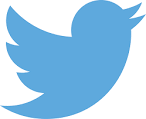  Virkesbörsen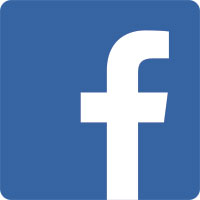  virkesborsen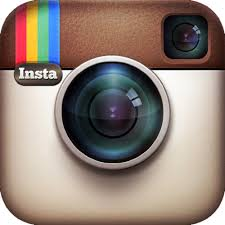 